ANMELDEFORMULARREGISTRATION FORM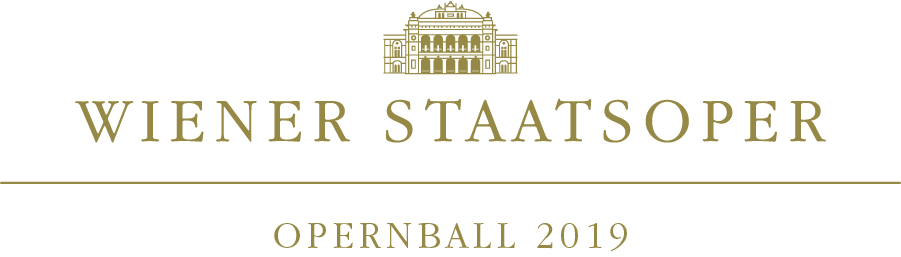 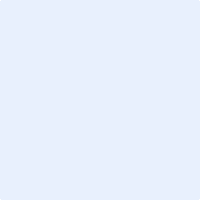 	Hiermit erkläre ich, dass ich den Wiener Opernball erstmalig eröffne.I declare that I will open the Vienna Opera Ball for the first time.	Ich erteile meine ausdrückliche Zustimmung, dass mein Name sowie allfällige Ton-, Bild- und Filmaufzeichnungen, die von mir während des Opernballs oder während der Vorbereitungen zum Opernball aufgenommen werden, unentgeltlich veröffentlicht und zeitlich, räumlich, zahlenmäßig und inhaltlich unbeschränkt genutzt werden können. 	I hereby expressly agree that my name and any audio, picture and film recordings, which were made of me at the opera ball or during the preparations for the opera ball, may be published and used free of charge without temporal, territorial, content-related or numerical limitation. 	Ich stimme zu, dass meine Kontaktdaten (Handynummer/Mail-Adresse) bei Journalisten-Anfragen zum Opernball (zB. Print, TV, Radio) an Medienvertreter auf deren Anfrage weitergegeben werden dürfen. In case of journalistic inquiries relating to the opera ball my contact details (mobile number/email address) may  be passed on to  the media (eg print, tv, radio) at their request.Bitte senden Sie das ausgefüllte und mit einem Foto versehene Formular inkl. Ihrem Lebenslauf 
(PDF, max. Gesamtgröße 1 MB) bis spätesten 10. September 2018 per Mail an: 
opernball-komitee@wiener-staatsoper.atPaare aus Wien, Niederösterreich und dem Burgenland werden per Mail über ihren Termin (Uhrzeit) für das Vortanzen am 29.9.2018 informiert. (Bewerber aus den anderen Bundesländern bzw. aus dem Ausland müssen nicht Vortanzen.)Please send the completed form and your CV (PDF, max. total size 1 MB) until 10th September 2018 by e-mail to: opernball-komitee@wiener-staatsoper.atCouples from Vienna, Lower Austria and Burgenland will be informed by e-mail about the appointment (time) for the dance audition on 29th September 2018. (Applicants from the other Austrian federal states or from abroad do not have to audition.)KURZER LEBENSLAUF SHORT CVBitte fügen Sie hier Ihren Lebenslauf ein. / Please insert your CV here.Name | name: Geburtsdatum | date of birth: Größe | size:Adresse |address:Land | country:Handynummer | mobile number:Mail-Adresse | mail address:TanzpartnerIn | dance partner:Tanzschule | dance school:Tanzabzeichen | dancing badges: